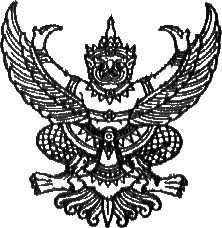  ประกาศองค์การบริหารส่วนตำบลไทยบุรี   เรื่อง  สอบราคาจ้างเหมาโครงการปรับปรุงถนนสายซอย 6,7,8,9,10,11,12   หมู่ที่  8…………………………………………………………..	ด้วย  องค์การบริหารส่วนตำบลไทยบุรี มีความประสงค์จะสอบราคาจ้างเหมาตามโครงการปรับปรุงถนนสายซอย 6,7,8,9,10,11,12   หมู่ที่  8  ดำเนินการปรับปรุงโดยใช้หินคลุก   ผิวจราจรกว้าง   4.00  เมตร  หนา  0.03  เมตร  ระยะทาง   8,000  เมตร   พร้อมบดอัดแน่นหรือพื้นที่หินคลุกไม่น้อยกว่า   32,000  ตารางเมตร  พร้อมติดตั้งป้ายรายละเอียดงานก่อสร้างในระหว่างดำเนินการก่อสร้าง  จำนวน  1  ป้าย   และป้ายประชาสัมพันธ์โครงการหลังก่อสร้างแล้วเสร็จ   จำนวน  1  ป้าย  ตามแบบ  อบต.กำหนด  ณ  หมู่ที่  8  ตำบลไทยบุรี  อำเภอท่าศาลา  จังหวัดนครศรีธรรมราช	ราคางบประมาณ   661,000.-  บาท   ราคากลางเป็นเงิน   666,241.05  บาท	ผู้มีสิทธิเสนอราคาจะต้องมีคุณสมบัติดังนี้	1.  เป็นนิติบุคคล  หรือบุคคลธรรมดา  ที่มีอาชีพรับจ้างทำงานที่สอบราคาดังกล่าว	2.  ไม่เป็นผู้ที่ถูกแจ้งเวียนชื่อเป็นผู้ทิ้งงานของทางราชการ รัฐวิสาหกิจ หรือหน่วยการบริหารราชการส่วนท้องถิ่นในขณะที่ยื่นซองสอบราคา	3.  มีผลงานก่อสร้างประเภทเดียวกัน  ในวงเงินไม่น้อยกว่า   330,500.-  บาท     	กำหนดดูสถานที่  ในวันที่   8   ธันวาคม   2557   เวลา   09.00  น. ให้ไปพร้อมกัน  ณ  ห้องประชุมสภาองค์การ            บริหาร   ส่วนตำบลไทยบุรี   และไปดูสถานที่   เวลา   09.30   น.   และรับฟังคำชี้แจงรายละเอียดเพิ่มเติม   ( ถ้ามี )   เวลา   11.30  น.  ณ  ห้องประชุมสภาองค์การบริหารส่วนตำบลไทยบุรี   (ผู้ที่ไม่มาดูสถานที่ก่อสร้างให้ถือว่าได้ดูสถานที่ก่อสร้างแล้วจะโต้แย้งซึ่งสิทธิหรือประโยชน์ใด ๆ ของตนมิได้)กำหนดยื่นซองสอบราคา  ในวันที่  25  พฤศจิกายน  – 8  ธันวาคม  2557  ระหว่างเวลา  08.30  น. ถึง   16.30  น.       ณ  ที่ทำการองค์การบริหารส่วนตำบลไทยบุรี  และในวันที่   9  ธันวาคม  2557  ระหว่างเวลา   08.30   น.  ถึง   16.30  น.            ณ  ศูนย์ข้อมูลข่าวสารการซื้อหรือการจ้าง   อำเภอท่าศาลา   จังหวัดนครศรีฯ   หรือโดยทางไปรษณีย์ลงทะเบียน  และกำหนดเปิดซอง  สอบราคา  ในวันที่   11   ธันวาคม  2557   เวลา  09.00  น.  ถึง  11.00  น.  ณ  ศูนย์ข้อมูลข่าวสารการซื้อหรือการจ้าง              อำเภอท่าศาลา   จังหวัดนครศรีธรรมราช	ผู้สนใจติดต่อขอรับ/ซื้อเอกสารสอบราคาในราคาชุดละ  1,000.-  บาท  ได้ที่  ส่วนการคลัง  องค์การบริหารส่วนตำบล       ไทยบุรี  ระหว่างวันที่   25  พฤศจิกายน  – 9  ธันวาคม  2557  ในเวลาราชการ   หากมีข้อสงสัยประการใดโปรดสอบถามทางโทรศัพท์หมายเลข   0-7577-0278  ต่อ  13  ในวันและเวลาราชการ 	                 ประกาศ  ณ  วันที่   24  เดือนพฤศจิกายน  พ.ศ. 2557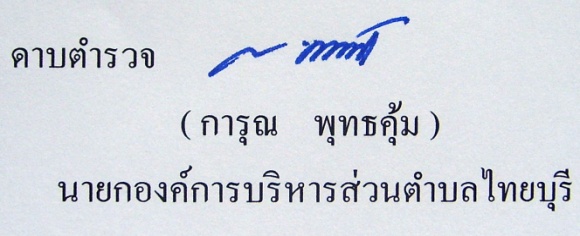 